Р о с с и й с к а я  Ф е д е р а ц и яПроект Р е ш е н и яДумы Арамильского городского округаот __________________№ ________О внесении изменений в Генеральный план Арамильского городского округа, утвержденного Решением Думы Арамильского городского округа от 29.09.2011 № 72/3Руководствуясь Федеральным законом от 06 октября 2003 года                            № 131-ФЗ «Об общих принципах организации местного самоуправления в Российской Федерации», в соответствии со статьями 8, 23, 24, 28 Градостроительного кодекса Российской Федерации от 29 декабря 2004 года № 190-ФЗ, рассмотрев обращение Главы Арамильского городского округа от 30 апреля 2019 года, заключение о результатах публичных слушаний от 29 марта 2019 года, в целях устойчивого развития территории Арамильского городского округа, социальных инфраструктур и соблюдения интересов граждан и их объединений, Дума Арамильского городского округаРЕШИЛА:1. Внести в Генеральный план Арамильского городского округа следующие изменения:1.1. В таблице «Технико-экономические показатели» Книги 1. Положения о территориальном планировании Арамильского городского округа:1) По разделу «Территории»:- показатель «Зона размещения объектов производственного назначения» уменьшить на 10,4114 га;- показатель «Зона общего пользования» уменьшить на 3,0672 га.2)	По разделу «Транспортная инфраструктура»:- показатель «Магистральные улицы городского значения» уменьшить на 0,46 км.1.2. В графических материалах Карты 1. План организации и развития территории городского округа (фрагмент карты 1.1.1), Карты 2.  План развития инженерной инфраструктуры городского округа (фрагмент карты 1.1.2), Карты 3.  План развития транспортной инфраструктуры городского округа и инженерная подготовка территории (фрагмент карты 1.1.3), Карты 4.  План размещения на территории городского округа ОКС местного значения и определения территорий подготовки проектов планировки (фрагмент карты 1.1.4), (Приложения 1 и 1.1, 1.2, 1.3, 1.4):- изменить функциональные зоны «Зона размещения объектов производственного назначения» и «Зона общего пользования», установленные в отношении части земельного участка с кадастровым номером 66:00:0000000:1677 на функциональные зоны «Зона размещения древесно-кустарниковой растительности» и «Зона общего пользования» (изменение конфигурации);- изменить функциональные зоны «Зона размещения объектов производственного назначения» и «Зона общего пользования», установленные в отношении земельного участка с кадастровым номером 66:33:0101002:604 на функциональную зону «Зона размещения древесно-кустарниковой растительности»;- изменить конфигурацию магистральной улицы городского значения, проходящей вдоль северо-восточной границы муниципального образования.2. Опубликовать настоящее Решение в газете «Арамильские вести» и разместить на официальном сайте Арамильского городского округа.3. Контроль исполнения пункта 3 настоящего Решения возложить на Комиссию по городскому хозяйству и муниципальной собственности                (Сурин Д.В.).Председатель ДумыАрамильского городского округа 	С.П. МезеноваГлава Арамильского городского округа	                                  В.Ю. НикитенкоПриложение 1.1Внесение изменений в графические материалы Генерального плана Арамильского городского округаКарта 1. План организации и развития территории городского округаФрагмент карты 1.1.1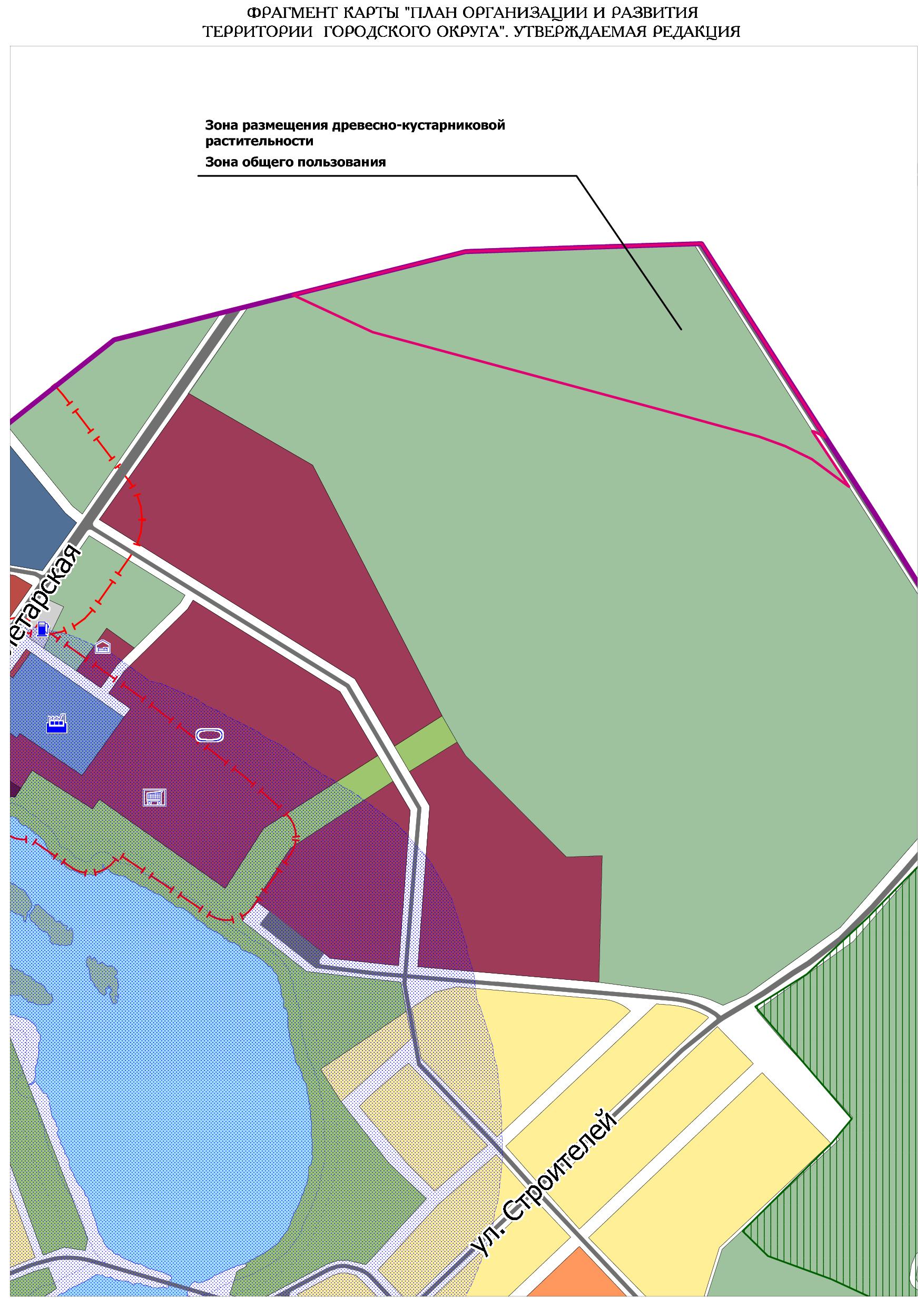 Приложение 1.2Внесение изменений в графические материалы Генерального плана Арамильского городского округа Книга 2. План развития инженерной инфраструктуры городского округаФрагмент карты 1.1.2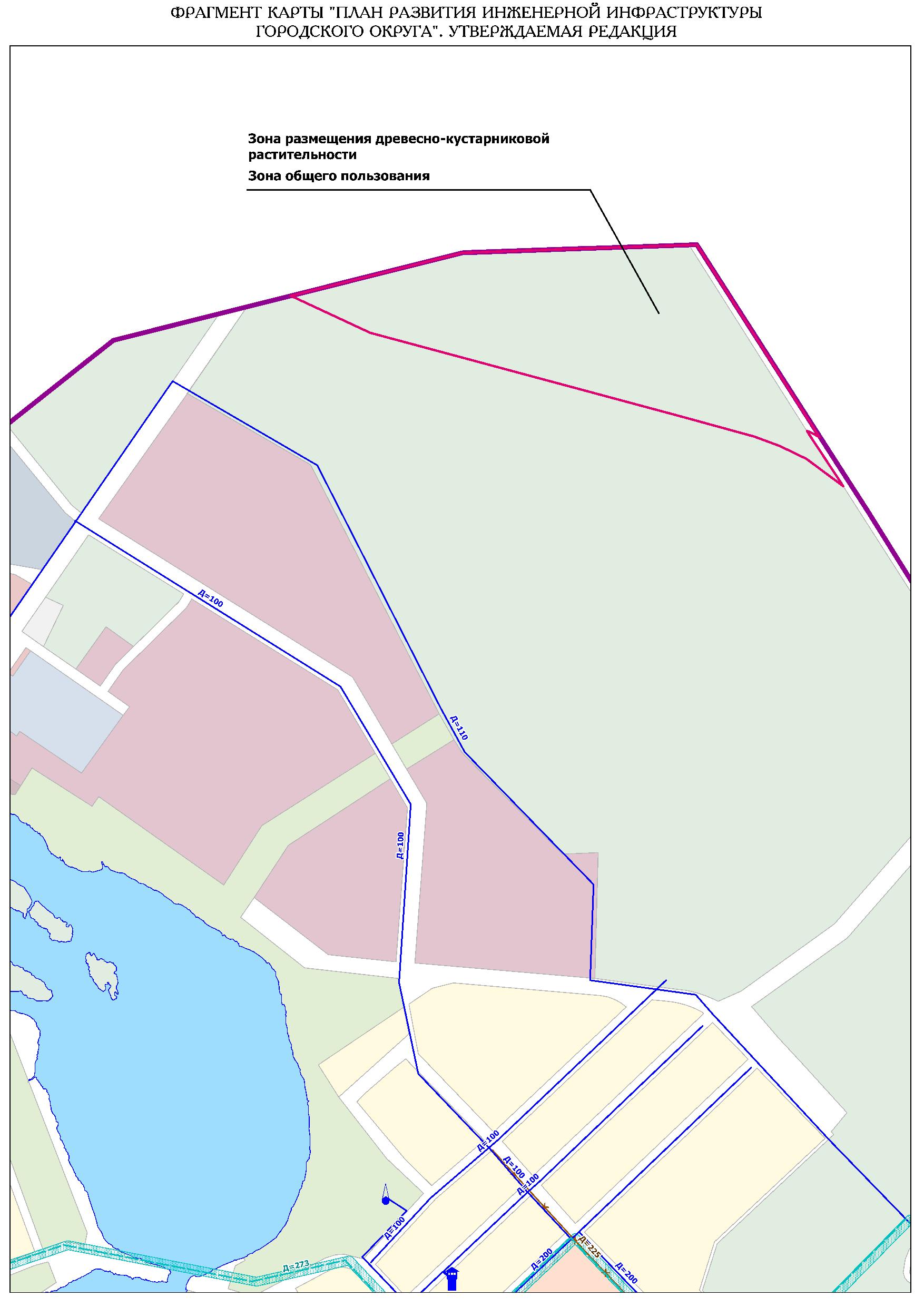 Приложение 1.3Внесение изменений в графические материалы Генерального плана Арамильского городского округа Книга 3. План развития транспортной инфраструктуры городского округаФрагмент карты 1.1.3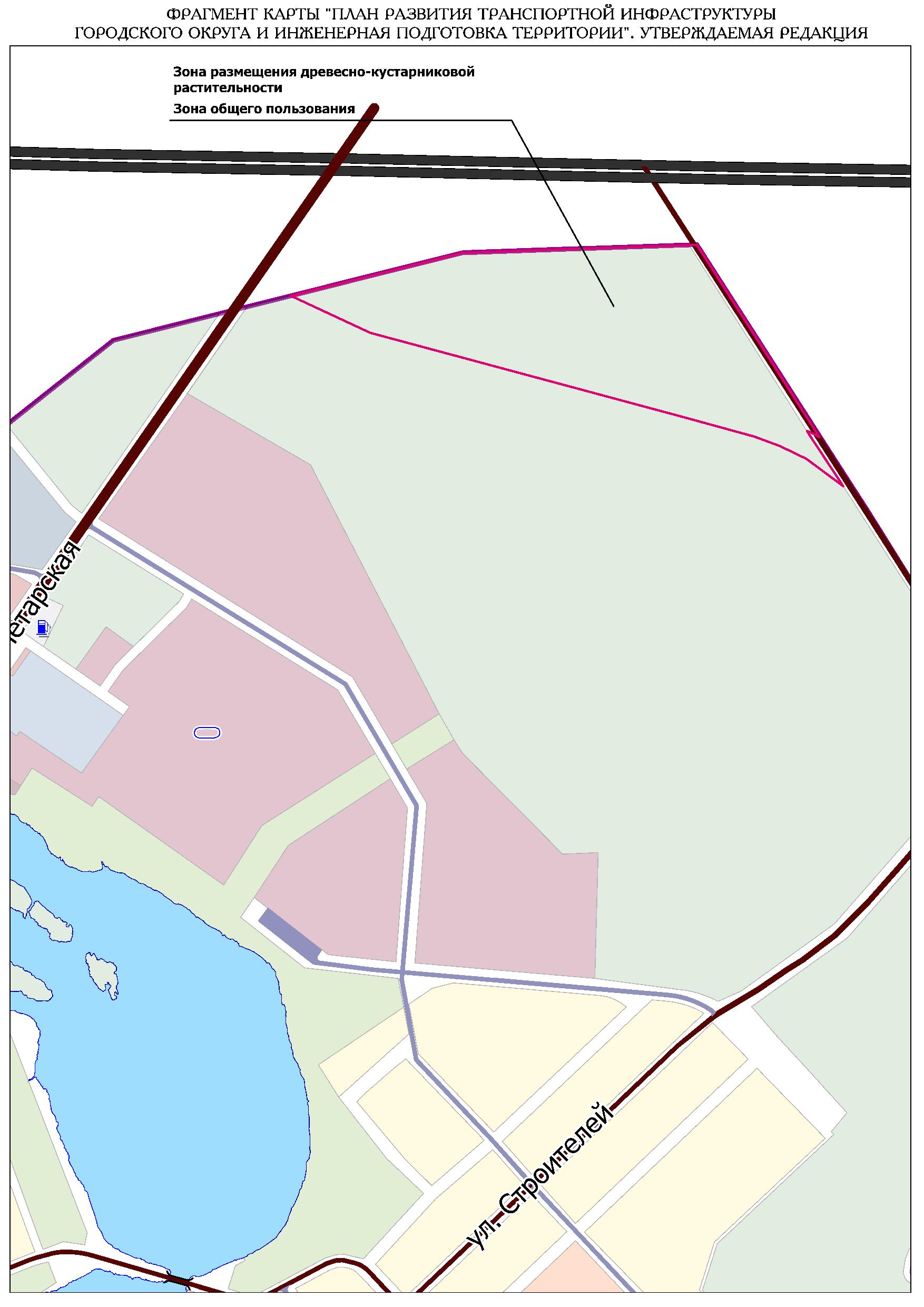 Приложение 1.4Внесение изменений в графические материалы Генерального плана Арамильского городского округаКарту 4.  План размещения на территории городского округа ОКС местного значения и определения территорий подготовки проектов планировки Фрагмент карты 1.1.4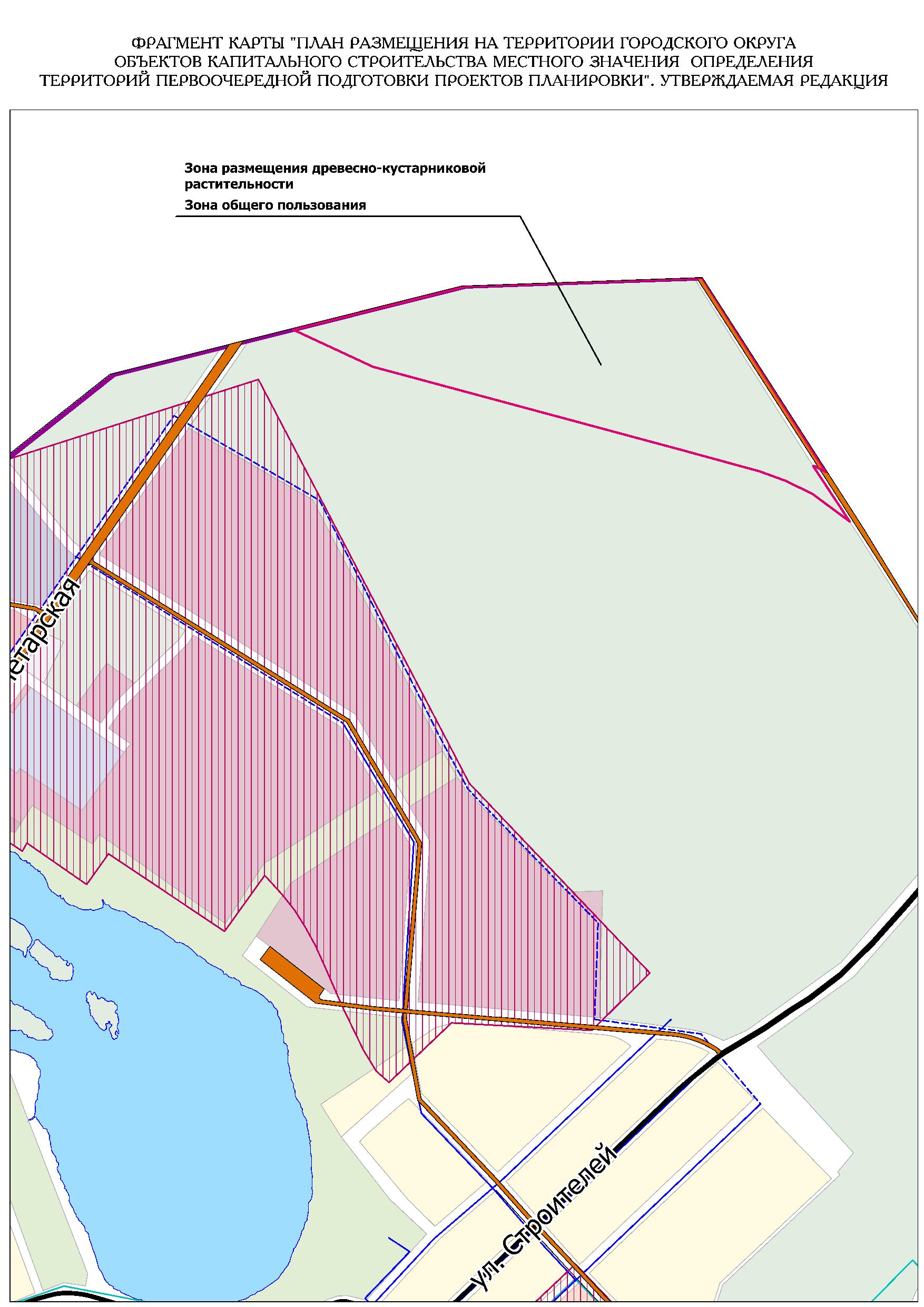 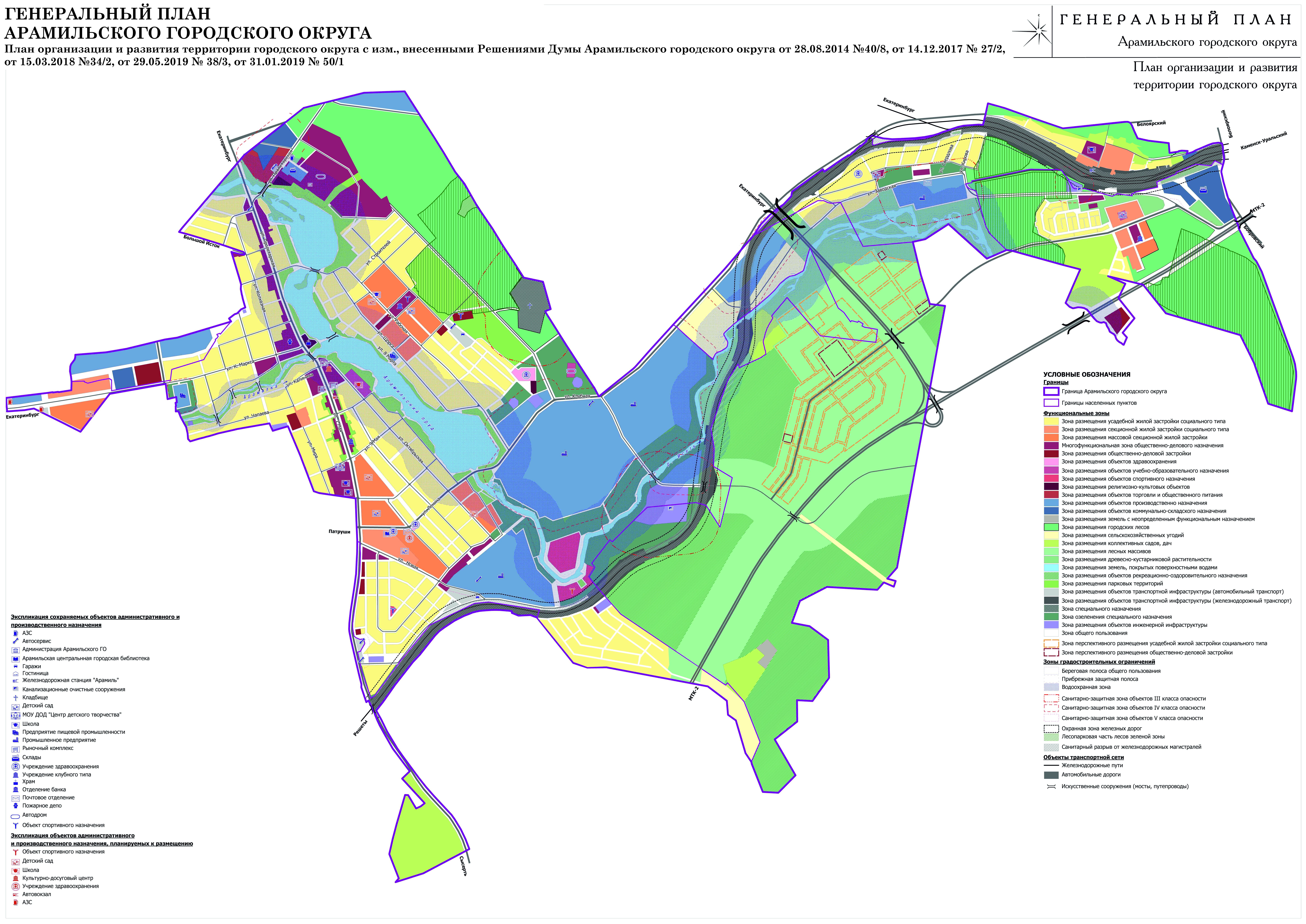 Приложение № 1 
  к Решению Думы Арамильского Городского округа от __________________ № _____Карта Генерального плана Арамильского городского округа